Základná škola s materskou školou bl. Zefyrína, BardejovNa tejto škole sa realizuje projekt:Spolu múdrejší 2“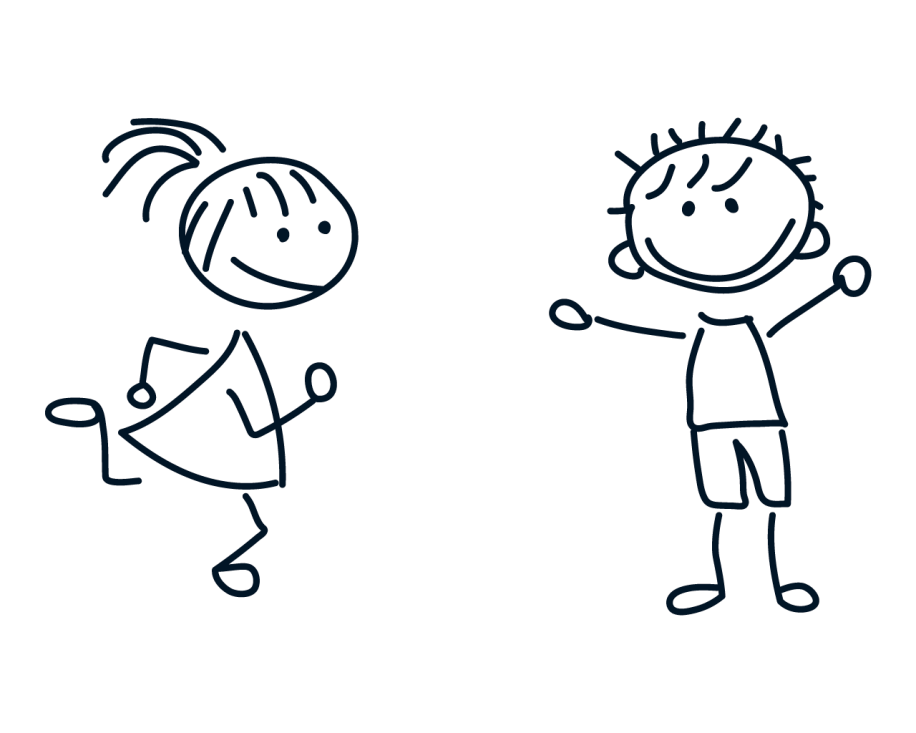 Tento projekt sa realizuje vďaka podpore: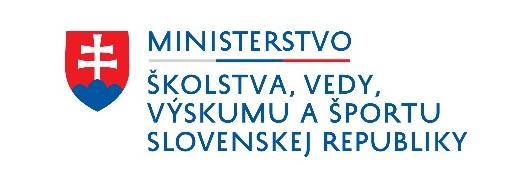 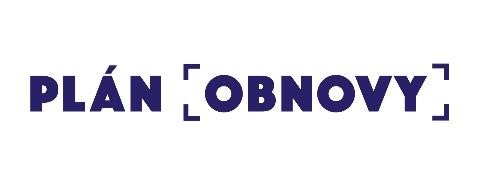 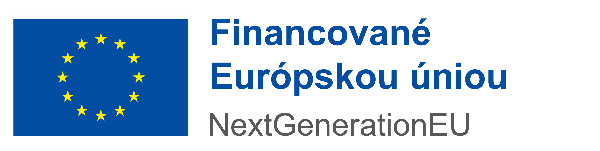 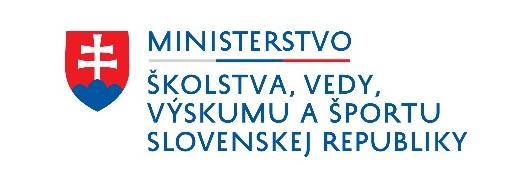 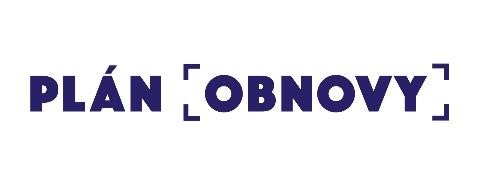 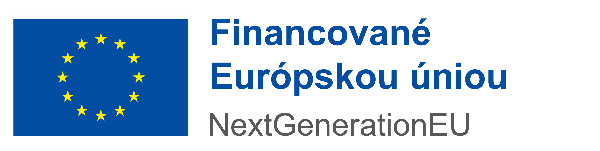 